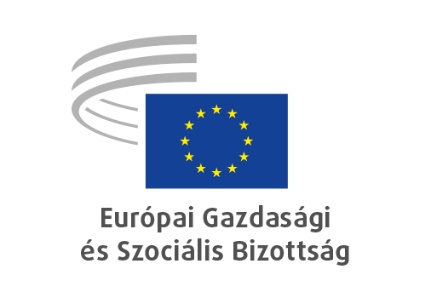 Brüsszel, 2022. május 10.GAZDASÁGI ÉS MONETÁRIS UNIÓ, GAZDASÁGI ÉS TÁRSADALMI KOHÉZIÓ2021. évi banki intézkedéscsomagFőbb pontokAz EGSZB:szilárd, kiegyensúlyozott és előretekintő tőkepolitikát szorgalmaz, amelynek kockázati súlyozása a tényleges stabilitási kockázatokon alapul, ugyanakkor figyelembe veszi azt is, hogy fokozni kell az uniós bankok versenyképességét, és növelni kell a fenntartható növekedés finanszírozását,mind az időzítés, mind a tartalom szempontjából üdvözli a Bázeli Bankfelügyeleti Bizottság által elfogadott nemzetközi standardok fennmaradó elemeinek végrehajtását, mivel ezek célja az uniós pénzügyi piac stabilitásának növelése és így az európai polgárok fokozott pénzügyi piaci kockázatoktól való megóvása,hangsúlyozza, hogy a pénzügyi piacok stabilitása az általános gazdasági stabilitás alapvető előfeltétele, míg a bankszektor megbízható szabályozása és felügyelete elengedhetetlen a piaci zavarok és válságok veszélyének megelőzéséhez,úgy véli, hogy a prudenciális tőkekövetelményeknek fontos szerepük van a fent említett előfeltételek teljesítésében, valamint arra kéri a jogalkotókat, hogy gondoskodjanak arról, hogy a javaslatok megfelelő egyensúlyt teremtsenek két egymást kiegészítő célkitűzés, nevezetesen az uniós bankok reziliensebbé tételének biztosítása, valamint a között, hogy biztosítani kell az ágazat pénzügyi stabilitását és versenyképességét, támogatva a bankok reálgazdaság finanszírozásában betöltött szerepét,arra kéri az Európai Bizottságot, hogy rendszeresen mérje fel a bankszektor reformjainak tényleges hatását annak értékelése érdekében, hogy végrehajtásuk javítja-e a pénzügyi piacok stabilitását és a bankszektor rezilienciáját, figyelembe véve ugyanakkor az uniós bankok versenyképességét is,nagyra értékeli az Európai Bizottság arra irányuló erőfeszítéseit, hogy az EU gazdaságát zöldebbé és reziliensebbé alakítsa, és ezért üdvözli az Európai Bizottság azon megközelítését, hogy a prudenciális keretben nagyobb hangsúlyt helyez a környezeti, társadalmi és irányítási kockázatokra,üdvözli az Európai Bankhatóság (EBH) ESG-közzétételi munkáját is, amelynek célja, hogy megfelelően értékeljék a bankok környezeti kockázatait és a karbonsemleges gazdaságra való átállást célzó finanszírozási stratégiájukat,arra kéri az EBH-t, hogy határozottabban törekedjen a jelenlegi ESG-közzétételek hiányosságainak uniós szintű kezelésére, ideértve a fosszilis tüzelőanyagokhoz kapcsolódó eszközökkel és a tartós és egyszeri éghajlatváltozási események által érintett eszközökkel kapcsolatos közzétételeket is.A fedőszervezetek felhasználása elleni küzdelemFőbb pontokAz EGSZB:teljes mértékben támogatja az Európai Bizottság által a fedőszervezetek adózási célú, visszaélésszerű felhasználásáról benyújtott javaslatot és annak célkitűzéseit. A Covid19-világjárványt követő valódi fellendüléshez elengedhetetlen a hatékony és méltányos adóztatás biztosítása az egységes piacon,támogatja, hogy jogi eszközként egy irányelvet választanak, amelynek célja a közös jogi keret biztosítása a tagállamok számára. A szabályozandó tárgy és a kitűzött célok jellege azt vonja maga után, hogy ezeket a tagállamok nem tudják a saját jogrendszerükben külön kezdeményezésekkel kezelni,úgy véli, hogy a javaslat összhangban van az arányosság elvével, mivel nem lépi túl az egységes piac számára szükséges védelmi szint biztosítását, és a vállalkozásokra gyakorolt hatása is észszerűnek tűnik,úgy véli, hogy a javaslathoz kapcsolódó szükséges ellenőrzések megfelelő lebonyolítása és az ebből származó információk megosztása érdekében az Európai Bizottságnak és a nemzeti adóhatóságoknak megfelelő kapacitással kell rendelkezniük a készségek és az erőforrások terén, reméli, hogy a fedőcégekkel kapcsolatos vizsgálatok lefolytatását és lezárását követően az eredményeket átláthatóvá teszik a nyilvánosság számára, és bemutatják az irányelv végrehajtásának eredményeit,úgy véli, hogy nemcsak a társaság bevételei, hanem az eszközei tekintetében is megfelelő ellenőrzéseket kell végezni, mivel adókat akkor is ki lehet vetni, ha az érintett vagyon nem termel jövedelmet, mint például a vagyonadók esetében,hangsúlyozza, hogy közös és egyértelmű szabályokat kell megállapítani a vállalkozásoktól megkövetelt nyilatkozatok konkrét tartalmára vonatkozóan. El kell kerülni az irányelv célkitűzésein túllépő többletinformációk bejelentését és az ebből eredő megfelelési költségeket, azt ajánlja, hogy a „hivatásos támogatók” tevékenységének megakadályozására irányuló célzott szabályokat egy másik jogszabályban állapítsák meg, követve ezzel az OECD megközelítését a témában. Az EGSZB úgy véli, hogy a „hivatásos támogatók” által elkövetett visszaélések és esetleges bűncselekmények elleni küzdelemben nagy értéket képviselne a szakmai felügyeleti szervek együttműködése.A társaságok minimális tényleges adómértékeFőbb pontokAz EGSZB:üdvözli, hogy az Európai Bizottság teljes mértékben a nemzetközi tárgyalásokkal és megállapodásokkal összhangban dolgozik, és határozottan támogatja az Európai Bizottság célkitűzéseit,egyetért az Európai Bizottsággal abban, hogy „a globális minimumadóra irányuló reform eredményessége és méltányossága nagymértékben függ az egész világra kiterjedő végrehajtástól”. Az EGSZB nagyon fontosnak tartja, hogy a tárgyalások sikeresek legyenek és időben lezáruljanak. A túlszabályozás nélküli, közös globális végrehajtás elengedhetetlen ahhoz, hogy a szabályok hatékonyak legyenek, és ne torzítsák a versenyt,határozottan egyetért az Európai Bizottsággal abban, hogy „feltétlenül biztosítani kell az OECD modellszabályainak egységes végrehajtását az EU-ban”, valamint hogy „ez csak akkor érhető el, ha a [jogszabályok] elfogadása központilag, átültetésük pedig egységes módon történik”,támogat minden olyan erőfeszítést, amely az új rendszer kialakításakor az európai vállalatok és az adóhatóságok megfeleléssel kapcsolatos költségeinek csökkentésére irányul. A 2. pillér teljes körű végrehajtása összetett feladat lesz, és hosszú időt, valamint jelentős erőfeszítéseket igényel majd mind a vállalatok, mind az adóhatóságok részéről,úgy véli, hogy a tagállamok parlamentjei által a beruházások és a foglalkoztatási erőfeszítések szándékos ösztönzőjeként elfogadott egyedi adóügyi rendelkezéseket nem szabadna semlegesíteni a modellszabályokkal. Fontos a zöldebb és digitalizált gazdaság megvalósításának előmozdítása, és ebben az adóknak szerepet kell játszaniuk,kéri, hogy az irányelv tartalmazzon egy olyan rendelkezést, amely legalább a tagállamok között lehetővé teszi a vitarendezésről szóló irányelv alkalmazását a 2. pillérrel kapcsolatos viták esetében,egyetért azzal, hogy a szabályok be nem tartása esetén szankciókat kell kiszabni, és felszólítja a tagállamokat, hogy az irányelv rendelkezéseinek teljes körű betartása érdekében végezzenek alapos adóellenőrzéseket,kéri az adócsomaggal kapcsolatban nem együttműködő harmadik országok uniós listájának felülvizsgálatát.Egységes európai hozzáférési pont (ESAP)Főbb pontokAz EGSZB:támogatja az egységes európai hozzáférési pontot (ESAP) mint olyan eszközt, amely hozzájárul a fenntarthatóbb, digitális és inkluzív gazdasághoz, a digitális szuverenitás megerősítéséhez és a tőkepiacok jobb integrációjához,úgy véli, hogy az egységes európai hozzáférési pontnak ambiciózusabbnak kell lennie, és több hozzáadott értéket kell teremteni azáltal, hogy nem csupán egy egységes hozzáférési pontot biztosító tájékoztató eszközként szolgál a nyers információk gyűjtésére, hanem fel is dolgozza az információkat. Az egységes európai hozzáférési ponton keresztül az adatok, valamint az ágazati és területi jelentések és elemzések összesítését és átalakítását is meg kellene valósítani;azt javasolja, hogy az egységes európai hozzáférési pontot rugalmas eszközként alakítsák ki, fenntartva az új adatkategóriákkal való bővítés, valamint a nemzeti nyilvántartásokkal és az Eurostattal való kommunikáció lehetőségét a különböző típusú technológiák figyelembevételével. Az európai egységes hozzáférési pontnak egyértelmű szinergiát kell biztosítania a fenntartható fejlődési célok és a zöld megállapodás mutatói között,úgy véli, hogy meg kellene fontolni egy olyan tanácsadó testület létrehozását, amelyben a civil társadalom és a szociális partnerek is részt vesznek, és amely dönt az egységes európai hozzáférési pont jövőjéről és a stratégiai változásokról,hangsúlyozza a „fehér zónák” csökkentésének fontosságát az egységes európai hozzáférési ponthoz való megkülönböztetés nélküli hozzáférés biztosítása érdekében. Az egységes európai hozzáférési pontnak olyan funkciókat is biztosítania kell, amelyek a fogyatékossággal élők számára is hátrányos megkülönböztetés nélkül lehetővé teszik a megfelelő hozzáférhetőséget,nagyon fontosnak tartja, hogy biztosítsák az eljárások szabványosítását, az átláthatóságot, az adatok integritását és az információforrás hitelességét, az adatok felhasználóbarát automatikus validálását, valamint a gyűjtőszervezet megfelelő adatvédelmi célú ellenőrzését. A közeljövőben fontos lesz a pénzügyi és környezeti, társadalmi és irányítási adatszolgáltatók szabályszerű és megfelelő felügyelete,rámutat, hogy fontolóra kell venni a kkv-k esetében az adatok gyűjtésével, előállításával és kezelésével összefüggő költségek támogatását, ugyanakkor mentesítve a kkv-kat a díjak alól, továbbá megfelelő munkakörülményeket kell biztosítani az adatszolgáltatásért és -kezelésért felelős munkavállalók számára,úgy véli, hogy egy külön ügyfélszolgálatra van szükség, amely segítséget nyújt az információk megfelelő formátumban történő benyújtásában és annak biztosításában, hogy azok technikailag használhatóak legyenek, valamint hogy a pénzügyi és digitális jártasság terén is képzésre van szükség. A jobb és szélesebb körű felhasználás biztosítása érdekében az egységes európai hozzáférési pontba be lehetne illeszteni a fő gazdasági teljesítménymutatók uniós szinten, közös módszertannal meghatározott minimális készletét.Az európai hosszú távú befektetési alapokról (EHTBA-k) szóló rendelet felülvizsgálataFőbb pontokAz EGSZB:határozottan támogatja az EHTBA-rendelet javasolt kiegyensúlyozott felülvizsgálatát, mivel az korábbi formájában nem érte el kívánt céljait,úgy véli, hogy az „EHTBA 2” időszerű és releváns javaslat annak érdekében, hogy az erőforrások és megtakarítások a hosszú távú befektetések irányába mozduljanak el. Az EGSZB azt reméli, hogy a jogalkotási folyamat során nem építenek be új szabályozási követelményeket, mert ez gyengítené az Európai Bizottság által helyesen javasolt, az egyszerűség fokozására irányuló törekvéseket,határozottan hangsúlyozza a végső soron karbonsemleges európai gazdaságra való kettős, azaz digitális és éghajlatvédelmi átállás finanszírozásának fontosságát. Ehhez javítani kell a gazdasági, társadalmi és irányítási szempontokkal kapcsolatos adatok és a pénzügyi adatok hozzáférhetőségét is, különösen az egységes európai hozzáférési ponttal kapcsolatos projekten keresztül és az adatszolgáltatók szükséges, de még előterjesztésre váró szabályozása és felügyelete révén,üdvözli az Európai Bizottság második EHTBA-rendeletre irányuló javaslatában szereplő célzott javításokat a támogatható eszközök terén. Ez bővíteni fogja az EHTBA-k befektetési eszközeinek körét, és támogatni fogja a gazdasági növekedést és a versenyképességet. Lehetővé teszi továbbá, hogy Európán belül földrajzi szempontból a befektetések szélesebb körét lefedjék,támogatja az EHTBA-khoz való hozzáférés korábbi, a lakossági befektetőket eltántorító akadályainak kiküszöbölését, akik jelenleg nem részesülhetnek a hosszú távú befektetések hozamaiból, különösen arra tekintettel, hogy a pénzügyi eszközök piacairól szóló irányelv (MiFID II) szerinti kötelező „alkalmassági értékelésekkel” újonnan létrehozott szoros kapcsolat megerősíti a befektetők védelmét. Az EGSZB megismétli azt a korábbi felhívását is, hogy fejlesszék a befektetők pénzügyi oktatását Európában,nyitott lenne arra, hogy „részben nyílt végű” EHTBA-kat vezessenek be. Likviditásuk növelése érdekében lehetővé kell tenni, hogy ezek az ÁÉKBV szabályzatával összhangban legfeljebb 50%-ban, vagy akár magasabb arányban is, diverzifikált eszközökbe fektessenek be. Ugyancsak jelentős segítséget jelentene, ha tovább növelnék a más alapokba való befektetés lehetséges szintjét,úgy véli, hogy az Európai Bizottságnak meg kell vizsgálnia, hogy érdemes és lehetséges-e engedélyezni az EHTBA-k számára egy „.eu”-s nemzetközi értékpapír-azonosító szám (ISIN-kód) használatát, ezáltal javítva azok határokon átnyúló elérhetőségét és láthatóságát. Üdvözlendő, hogy az ESMA az aktív nemzeti szabályozó hatóságok mellett jelentősebb szerepet tölt be a szabályozástechnikai standardok (RTS-ek) elfogadásában, a felügyeleti konvergencia előmozdításában és a felügyeleti munka koordinálásában,hangsúlyozza, hogy fontos elősegíteni az EHTBA-k elfogadhatóságát a megtakarítási számlák, a befektetési egységhez kötött életbiztosítási szerződések, a munkavállalói megtakarítási programok és a páneurópai nyugdíjtermékhez hasonló nyugdíjazási mechanizmusok esetében. A Szolvencia II irányelv átdolgozására irányuló javaslat és a foglalkoztatói nyugellátást szolgáltató intézményekről (IORP) szóló irányelv jövőbeli felülvizsgálata keretében a biztosítókat és a nyugdíjbiztosítókat az EHTBA-kba való befektetésre ösztönözhetnék,sürgeti, hogy az EHTBA-k európai befektetői számára tegyék lehetővé, hogy a megtakarításaikra az illetőségük szerinti ország által biztosított „legjobb adóügyi megítélésben” részesüljenek, valamint élvezhessék a stabil és ösztönző adózási szabályok előnyeit.A pénzügyi eszközök piacairól szóló rendelet (MiFIR-rendelet) felülvizsgálata (összesítettadat-szolgáltatás)Főbb pontokAz EGSZB:üdvözli az Európai Bizottság javaslatát arra, hogy a következő eszközkategóriákra vonatkozó összesítettadat-szolgáltatásokat hozzanak létre: részvények, tőzsdén kereskedett alapok, kötvények és származtatott pénzügyi termékek. Ez a javaslat a tőkepiaci unióra vonatkozó 2020. évi cselekvési terv részét képezi, és újabb lépést jelent a tőkepiaci unió megvalósítása felé,ismételten hangsúlyozza, hogy a tőkepiaci unió létrehozása kiemelten fontos ügy, és fontos előfeltétele a valódi egységes piac megteremtésének, a Covid19-világjárvány következményei leküzdésének és a fenntartható európai gazdaságra való átállásnak,üdvözli, hogy a javaslat – megfelelő végrehajtása esetén – jelentősen növelni fogja a piaci adatok átláthatóságát és hozzáférhetőségét, össze fogja hangolni a végrehajtási helyszínek szabályozási keretfeltételeit, és meg fogja erősíteni az európai tőkepiacokat. Emellett a konszolidált átláthatóság enyhíteni fogja a piacok erős széttagoltságának hatásait,nagy jelentőséget tulajdonít annak, hogy mindenki, elsősorban a kis- és középvállalkozások, valamint általánosságban a lakossági befektetők megkülönböztetésmentes és szabad hozzáférést kapjanak a piaci adatokhoz, és felszólít az információs aszimmetriák csökkentésére,azt ajánlja az Európai Bizottságnak, hogy tegyen további lépéseket a részvénykultúra továbbfejlesztése érdekében, amely továbbra is egyenetlen az EU-ban. Emellett a fogyasztóvédelemre vonatkozó megelőző szabályokat a fogyasztók oktatásának javítását célzó intézkedéseknek kell kísérniük. A tőkepiaci unió létrehozását célzó valamennyi intézkedés során jelentőséget kell tulajdonítani a munkahelyi egészségvédelem és biztonság, valamint a munkafeltételek szempontjainak is. Ez magában foglalja többek között annak biztosítását, hogy az európai és nemzeti felügyeleti szervek személyzeti kapacitása lépést tartson a megnövekedett feladatokkal,az ügyfélmegbízások továbbításával kapcsolatos ellentételezés (payment for order flow, PFOF) elfogadásának tilalmát érintő vitatott kérdést illetően a következő elv megerősítését ajánlja: annak kiválasztásakor, hogy mely kereskedési helyszín vagy szerződő fél hajtsa végre ügyfeleik ügyleteit, a pénzügyi közvetítők kizárólag az ügyfeleik számára a legkedvezőbb teljesítés elérésének szempontját tarthatják szem előtt.A fordított adózás és a gyorsreagálási mechanizmus alkalmazási időszakának meghosszabbításaAz EGSZB megfelelőnek tartja a 2006/112/EK irányelvnek a bizonyos csalásra alkalmas termékek értékesítése és szolgáltatások nyújtása esetén alkalmazott választható fordított adózás, valamint a héacsalás elleni gyorsreagálási mechanizmus alkalmazási időszakának meghosszabbítása tekintetében történő módosításáról szóló tanácsi irányelvre irányuló javaslatot.FOGLALKOZTATÁS- ÉS SZOCIÁLPOLITIKA, UNIÓS POLGÁRSÁGA Covid19-járvány utáni időszakra vonatkozó uniós fellépés: jobb helyreállítás a sport révénFőbb pontokAz elhúzódó világjárvány után – amely súlyosan érintette az egész sportágazatot és a helyi sportegyesületeket – stratégiai megközelítéssel ösztönözni és növelni kell a sport és a testmozgás szerepét egy reziliensebb és fenntarthatóbb társadalom kiépítésében.A sportot és a testmozgást be kell építeni a gazdasági és társadalmi fejlesztési stratégiákba. Meg kell erősíteni a sport mint a társadalmi, gazdasági és környezeti fenntarthatóság hajtóerejének értékét, és el kell ismerni a munkahelyi jóllétről és testmozgásról szóló társadalmi párbeszéd fontosságát.Az iskolai sport és testmozgás értékét jobban el kell ismerni, kiemelt figyelmet fordítva a belső és a földrajzi jellemzőik miatt hátrányos helyzetű területekre.Az egészségügyi szükséghelyzetet követően láthatóbbá kell tenni a sport és a testmozgás által képviselt értékeket az európai politikában, ugyanolyan módon garantálva számukra a teljes elismerést, mint más európai politikák esetében. Nem csupán kohéziós politikára van tehát szükség, hanem egy valódi emancipációs folyamatra, a sporttal kapcsolatos valódi változásra, ahol a sportnak az emberek jólétére és életminőségére gyakorolt hatása jelentősen felértékelődik.Ezért:a sport nélkülözésében élők arányát – vagyis azok arányát, akik a sporttevékenyég mint szükséges jó élvezetéből ki vannak zárva – fel kell venni az Eurostat anyagi nélkülözés mérésére szolgáló indexeinek listájára,a 2021 és 2027 közötti időszakban a sportágazat számára hozzáférést kell biztosítani az összes uniós alaphoz, a sportot és a testmozgást a közösségek egyéni és kollektív jóllétébe való befektetésnek tekintve,az Erasmus+ program keretében a sportra és a horizontális együttműködésre elkülönített összes forrás arányát növelni kell,terveket kell kidolgozni a sportágazat (gazdasági, társadalmi és egészségügyi) válság- és szükséghelyzetekben történő támogatására, ideértve az ilyen helyzetekre való felkészülési terveket is, többek között a terhes bürokrácia csökkentéséhez szükséges adminisztratív egyszerűsítés révén, különösen a helyi sportklubok számára,ösztönözni kell az aktív polgári szerepvállalás hálózatainak támogatását e célok helyi szintű elérésében a közpolitikák és hálózatok közötti partnerségek és közös tervezés révén.A harmadik országok illegálisan tartózkodó állampolgárait foglalkoztató munkáltatókkal szembeni szankciókFőbb pontokAz EGSZB:hangsúlyozza, hogy az irányelv hiányosságai a tagállamok általi átültetéshez és végrehajtáshoz kapcsolódnak, különösen pedig a szankciók jelentős sokféleségéhez. Emiatt a szankciók a legtöbb esetben kevéssé tántorítják el a munkáltatókat attól, hogy illegálisan tartózkodó harmadik országbeli állampolgárokat alkalmazzanak,arra kéri a tagállamokat, hogy fokozzák az irányelv végrehajtására irányuló erőfeszítéseiket, és aktívan működjenek együtt az Európai Bizottsággal az irányelv érvényre juttatása érdekében. Határozottan támogatja az Európai Bizottság azon szándékát, hogy kötelezettségszegési eljárást indítson a tagállamokkal szemben, amennyiben azok továbbra sem adnak meg minden releváns információt a szankciókkal, a vizsgálatokkal és a migránsok jogainak védelmével összefüggő, az irányelvből eredő alapvető kötelezettségek végrehajtásával kapcsolatban,azt ajánlja a tagállamoknak, hogy megfelelő módon használják ki az irányelvben rögzített valamennyi szankcióban rejlő lehetőségeket, különös tekintettel a további közigazgatási intézkedések összességének alkalmazására (az állami kedvezmények megvonása vagy a közbeszerzési szerződésekből való kizárás, az állami támogatások visszafizettetése, a létesítmények átmeneti vagy végleges bezárása vagy a gazdasági tevékenység végzésére kiadott engedély visszavonása),javasolja, hogy a tagállami szankciókat úgy alakítsák ki, hogy azok hatékonyak, visszatartó erejűek (az előnyöket meghaladóak) és arányosak legyenek, átfogó megközelítésen alapuljanak és beépüljenek az egyes tagállamok jogi keretébe,azt ajánlja az Európai Bizottságnak és a tagállamoknak, hogy biztosítsanak hozzáférést legális tartózkodási és munkavállalási engedélyekhez azon migránsok számára, akik együttműködnek a hatóságokkal az illegálisan tartózkodó harmadik országbeli munkavállalókat foglalkoztató munkáltatók elleni fellépésben, arra ösztönözve őket, hogy aktívan működjenek együtt a fogadó ország hatóságaival,javasolja, hogy az Európai Bizottság ösztönözze a tagállamokat arra, hogy 2024-ig biztosítsák, hogy a 81. sz. egyezménnyel összhangban elegendő számú munkaügyi felügyelő legyen az alkalmazottak számához viszonyítva, és ennek hiányában fontolja meg jogalkotási kezdeményezés előterjesztését e nemzetközi szabványnak az EU-ban való bevezetéséről,azt ajánlja az Európai Bizottságnak és a tagállamoknak, hogy használjanak fel minden eszközt – különösen a közösségi médiát és az audiovizuális médiát – arra, hogy tájékoztató és figyelemfelkeltő kampányokat folytassanak, és ezekkel célozzák meg mind a harmadik országokból származó irreguláris migránsokat foglalkoztató vállalkozókat, hangsúlyozva az ilyen foglalkoztatás kockázatát, mind pedig magukat a munkavállalókat, több nyelven tájékoztatva őket jogaikról és azok gyakorlásának módjáról,üdvözli az Európai Bizottság arra irányuló kezdeményezését, hogy az Európai Migrációs Hálózat támogatásával informatikai adatszolgáltatási rendszert és adatbázist hozzon létre, amelynek köszönhetően időszerű, rendszeres és összehasonlítható információkhoz juthat, leküzdve a fennálló hatalmas nehézségeket.MigránscsempészésFőbb pontokAz EGSZB:rámutat arra, hogy az elmúlt 20 évben megnövekedett az embercsempészet, főként a származási országokban az emberi jogok megsértése, konfliktusok, gazdasági, környezeti és egyéb tényezők következtében, de azért is, mert számos ország területére nem lehet legálisan bejutni,üdvözli a migránscsempészés elleni megújított uniós cselekvési tervet (2021–2025); megérti, hogy a külső határok védelme az EU egyik prioritása, de ezt az emberi jogok tiszteletben tartásával kell megvalósítani,rámutat arra, hogy el kell kerülni a szolidaritás kriminalizálását, és úgy véli, hogy a civil társadalmi szereplők, a szociális szervezetek és a civil szervezetek szerepét az embercsempészet áldozatainak megsegítésében és támogatásában humanitárius akcióként kellene elismerni az uniós elvek megerősítése érdekében,úgy véli, hogy az embercsempészet elleni küzdelmet az „útvonal egészére kiterjedő megközelítés” révén kell megvalósítani, amely magában foglalja többek között az igazságügyi és rendőrségi együttműködés javítását, valamint a kizsákmányolás megelőzésére és a csempészett személyek védelmének biztosítására irányuló fellépések megerősítését; különös figyelmet kell fordítani az embercsempészet áldozataira, különösen a kiszolgáltatottabbakra, például a (kísérő nélküli) kiskorúakra,rámutat, hogy a legális, hatékony és biztonságos csatornák megléte, valamint a menedékjog védelme kulcsfontosságú ahhoz, hogy az illegális üzlet nagy részét kiiktassuk; az embercsempészet elleni küzdelem magában foglalja a munkáltatókkal szembeni szankciókról szóló irányelv alkalmazásának megerősítését is, mivel az irreguláris munka összefügghet a migránsok csempészésével,elítéli továbbá a migránsok és menedékkérők eszközként, destabilizáló tényezőként való felhasználását,rámutat, hogy támogatni kell az Európai Multidiszciplináris Platform a Bűnügyi Fenyegetettség Ellen (EMPACT) és az EUROJUST munkáját, valamint javítani kell a migránscsempészés kockázataira vonatkozó, a forrásnál végzett információgyűjtést és a tájékoztatási kampányokat,üdvözli, hogy a javasolt megközelítés magában foglalja a szomszédos országokkal való együttműködés és párbeszéd javítását is a csempészhálózatok elleni küzdelemben, érdekesnek tartja az embercsempészés elleni operatív partnerségek kialakítását harmadik országokkal, de felhívja a figyelmet arra, hogy ezek nem köthetők olyan országokkal, ahol rendszeresen megsértik az emberi jogokat,úgy véli, hogy a kizsákmányolás megelőzésére és a csempészett személyek védelmének biztosítására irányuló fellépések megerősítése érdekében kísérleti intézkedéseket kell kidolgozni, amelyekben a származási, a tranzit- és a célországok közigazgatási és társadalmi szereplői is részt vesznek.Felsőoktatási csomagFőbb pontokAz EGSZB:felhívja a figyelmet arra, hogy a felsőoktatási intézmények fontos szerepet játszanak a zöld készségek elsajátításának, a környezeti felelősségvállalásnak és a fenntartható fejlődésnek a javításában, és üdvözli az Európai Bizottság azon célját, hogy segítse a tagállamokat és a felsőoktatási intézményeket a fenntarthatósággal, valamint a klíma- és környezettudatossággal kapcsolatos nemzeti és az intézmények egészére kiterjedő megközelítések kidolgozásában,felhívja a tagállamokat és a felsőoktatási intézményeket, hogy a digitalizációs stratégiák kidolgozása során javítsák a minőséget, méltányosságot, egyenlőséget és a társadalmi befogadást a felsőoktatás és a kutatás terén, továbbá felhívja az Európai Bizottságot, hogy a Digitális Európa program keretében a digitális készségek oktatására és képzésére irányuló programok kidolgozása során egyeztessen a hallgatókkal és az oktatókkal,örömmel fogadja, hogy a kezdeményezés ösztönzi a tagállamokat és a felsőoktatási intézményeket, hogy erősítsék a transznacionális együttműködést a hallgatóknak a munkaerőpiac és a gazdaság kettős átállásához szükséges készségeinek és kompetenciáinak fejlesztése, valamint az EU értékeinek, identitásának és a demokráciának a tiszteletben tartása érdekében,felszólít arra, hogy a tanulókat, a tudományos szakembereket és a kutatókat hatékonyabban vonják be a felsőoktatási politika irányításába és az intézményi, transznacionális együttműködési struktúrákba a jó minőségű és inkluzív felsőoktatás és kutatás, a diákok, a személyzet és a kutatók hatékony mobilitása, valamint a teljes sokszínűség biztosítása érdekében,hangsúlyozza, hogy a felsőoktatási intézmények és a vállalatok közötti hatékony partnerségek fontosak a hallgatók, a társadalom és a munkaerőpiac készségigényeinek kielégítéséhez, valamint a hallgatóknak a vállalatoknál és intézményekben töltött magas színvonalú és fizetett tanulószerződéses gyakorlati képzéshez és szakmai gyakorlathoz való hozzáférésének biztosításához,hangsúlyozza, hogy az Európai Bizottságnak és valamennyi tagállamnak alapvető értékként meg kell védenie a tudományos élet szabadságát és az intézményi autonómiát; üdvözli a tudományos alapértékeket védő irányelveknek a római közlemény alapján, az érintett szociális partnerek és érdekelt felek bevonásával történő létrehozását,felhívja a figyelmet a felsőoktatási sokféleség alapvető értékére, amely különféle kulturális, oktatási, társadalmi és gazdasági igényeket támogathat; sajnálatát fejezi ki azonban amiatt, hogy a felsőoktatás – a világjárvány idején megnövekedett igények ellenére – alulfinanszírozott, és felhívja a tagállamokat, hogy növeljék a felsőoktatásnak nyújtott közfinanszírozást,üdvözli az európai felsőoktatási ágazat megfigyelőközpontjának létrehozását, amelyben az aktuálisan elérhető legjobb uniós adatgyűjtési eszközök és kapacitások találkoznak; kéri, hogy a tanulmányok elismerésével foglalkozó központok hálózatán keresztül átlátható és méltányos módon ismerjék el a harmadik országok – köztük a menekültek – képesítéseit,kéri, hogy az oktatás területén vonják be a szociális partnereket és a civil társadalmi szervezeteket az európai diploma cím megadására vonatkozó európai kritériumok kidolgozásába, és biztosítsák a tudományos szakszervezetekkel folytatott szociális párbeszédet a vonzó és fenntartható felsőoktatási karrierek európai keretének kidolgozása során.Az antiszemitizmus elleni küzdelemre és a zsidó élet előmozdítására irányuló uniós stratégiaFőbb pontokAz EGSZB:úgy véli, hogy az antiszemitizmus semmilyen jelensége sem egyeztethető össze az európai értékekkel és normákkal, hiszen jogsértésekhez és kirekesztéshez vezet, mely nem csupán a közösségekre és a zsidó életre nézve jelent fenyegetést, hanem Európa örökségére és jelenére, valamint egy demokratikus európai jövő vonatkozásában is,messzemenően támogatja a Stratégia létrejöttét, valamint azt a tényt, hogy azt széles körű konzultációs folyamat előzte meg 2021 folyamán. Határozottan támogatja, hogy a Stratégia nemcsak az antiszemitizmus elleni küzdelmet tűzi ki célul, hanem a zsidó élet támogatását is („Fostering Jewish Life”),meggyőződése, hogy az antiszemitizmus nemcsak az európai zsidóságot érintő jogsértés, hanem európai ügy, az európai együttélés, a jogállamiság, az alapvető jogok és a demokrácia próbája is,támogatja az antiszemitizmus IHRA által elfogadott munkadefinícióját, és határozottan támogatja azt is, hogy azt minden tagország fogadja el, valamint hogy szakpolitikai lépéseiket erre alapozzák,támogatja, hogy az oktatás kiemelt témaként szerepel a Stratégia prioritásai között, ugyanis kulcsszerepe van az antiszemitizmussal szembeni harcban, illetve az antiszemitizmus megelőzésében,úgy véli, hogy a médiában minden alkotmányos és európai uniós jogeszközzel következetesen fel kell lépni az antiszemita tartalmak visszaszorítása érdekében, ugyanakkor a zsidó élettel kapcsolatos ismeretek és a megértés javítására van szükség a kiegyensúlyozottabb és érzékenyebb tudósítások terén,azt javasolja az Európai Bizottságnak, hogy a zsidó élet európai előmozdításának módjaként vizsgálja meg, hogy a jövőbeli politikák kialakítása során hogyan védhető meg a zsidó közösségek hitéletük és szertartásaik fenntartásához való joga,úgy véli, hogy minden tagállam elengedhetetlen kötelezettsége biztosítani az állampolgárok vallásos meggyőződésének és vallási szokásainak szabadságát és azok félelem nélküli megélését,arra ösztönzi az Európai Bizottságot, hogy az antiszemitizmus elleni küzdelmet és a zsidó élet előmozdításának stratégiai programját ruházza fel erőteljes külpolitikai dimenzióval a harmadik országokkal és a nemzetközi szervezetekkel folytatott együttműködés valamennyi aspektusában,a stratégia még hatékonyabb végrehajtása érdekében azt ajánlja, hogy tanácsi szinten is hozzanak létre egy állandó szervezeti egységet az antiszemitizmus nyomon követésére és leküzdésére.A munkakörülményekről szóló csomag – platformalapú munkavégzésFőbb pontokAz EGSZB üdvözli az Európai Bizottság javaslatát, és elismeri, hogy a platformgazdaság mind a vállalkozások, mind a munkavállalók számára lehetőségeket teremt, ugyanakkor aggályokat is felvet a munkakörülményekkel kapcsolatban. Ezekkel az aggályokkal foglalkozni kell, és megfelelő szinteken – európai, nemzeti szinten és a platformokat bevonó kollektív tárgyalások révén – kiegyensúlyozott megoldásokat kell kidolgozni.Az EGSZB egyetért azzal, hogy a munkaviszony jogi besorolása és a valódi önálló vállalkozói tevékenységtől való egyértelmű megkülönböztetése kulcsfontosságú a jogbiztonság biztosításához mind a vállalkozások, mind a munkavállalók számára, valamint a munkavállalók jogainak és védelmének biztosításához. Az EGSZB támogatja az Európai Bizottság jogalkotási javaslatának célját, amely a munkaviszonyok jogi besorolásával kapcsolatos igen eltérő tagállami szabályok kezelésére irányul.A javaslat 4. cikkében meghatározott besorolási kritériumok nem tükrözik a digitális piac dinamikus és gyors fejlődését. Helyénvalóbb lenne kimondani, hogy a foglalkoztatás vélelme azon egyéni munkavállalók javát szolgálja, akik munkájukat és/vagy szolgáltatásaikat a szóban forgó digitális platform által gyakorolt algoritmikus irányításon keresztül meghatározott irányítási, ellenőrzési és/vagy szervezési funkciók keretében nyújtják, és ezért a kritériumokat e funkciók szerint kellene meghatározni.Az algoritmikus irányítás jelentős hatással van a munkakörülményekre, és átláthatónak és elszámoltathatónak kell lennie a munkavállalók és a vállalkozások számára. Az irányelvnek kifejezetten ki kell mondania, hogy a 3. fejezetben meghatározott jogok minden olyan helyzetre vonatkoznak, amikor az algoritmikus irányítást foglalkoztatási kontextusban alkalmazzák.Minden platform-munkavállalónak garantált joggal kell rendelkeznie az adatok hordozhatóságához és ahhoz, hogy letölthesse adatait a platformokról, beleértve a készségekre vonatkozó adatokat is. Ezenkívül további rendelkezéseket kell beilleszteni az automatizált vagy fél-automatizált döntések felülvizsgálatához való jog gyakorlása érdekében.Az EGSZB hangsúlyozza, hogy az irányelv 14. cikkének kifejezetten utalnia kellene a szakszervezetekre, amelyeknek joguk van kollektív tárgyalásokat folytatni. Ezenkívül a tájékoztatási és konzultációs jogokat, valamint a kollektív tárgyalásokhoz való jogot ki kell terjeszteni valamennyi platform-munkavállalóra.Az európai menekültekre irányuló kohéziós fellépés (CARE)Mivel az EGSZB teljes mértékben megfelelőnek tartja a javaslat tartalmát, és korábbi véleményeiben – mégpedig a 2018. október 17-én elfogadott SOC/597 jelű,  Európai Szociális Alap Plusz című és ECO/462 jelű, Az ERFA-ról és a Kohéziós Alapról szóló rendelet című véleményében, emellett pedig a SOC/651 jelű, A leginkább rászoruló személyeket támogató európai segítségnyújtási alap (FEAD) / COVID-19-válság és az ECO/517 jelű, COVID-19: Európai strukturális és beruházási alapok – Kivételes rugalmasság című álláspontot kifejtő dokumentumaiban – már kifejtette nézeteit a témával kapcsolatban, a 2022. március 23-án és 24-én tartott, 568. plenáris ülésén (a 2022. március 23-i ülésnapon) 199 szavazattal, ellenszavazat nélkül, 6 tartózkodás mellett úgy határozott, hogy a javasolt szöveggel kapcsolatban támogató véleményt bocsát ki, amelyben az említett dokumentumokban kifejtett álláspontjára hivatkozik.KÖZLEKEDÉS, ENERGIA, INFRASTRUKTÚRA ÉS INFORMÁCIÓS TÁRSADALOMA TEN-T és a vasúti árufuvarozási folyosókról szóló rendelet felülvizsgálataFőbb pontokAz EGSZB:üdvözli a javaslatot, tekintettel arra, hogy a hatályban lévő TEN-T rendeletet 2013-ban fogadták el, ennélfogva pedig legfőbb ideje volt javaslatot tenni egy olyan új, aktualizált keretre, amely igazodik a jelenlegi szakpolitikai környezethez, és figyelembe veszi a hatályban lévő rendelet tanulságait. A frissített TEN-T rendelet létrehozza például azt az infrastrukturális alapot, amelyre a zöld megállapodásban, a fenntartható és intelligens mobilitási stratégiában és a vasúti cselekvési tervben foglalt európai bizottsági célkitűzések sikeres végrehajtásához van szükség. Emellett összességében a TEN-T-nek a jelenlegi keretben történő végrehajtása nem volt kielégítő, ráadásul jelentős késedelmeket szenvedett, ezért az EGSZB üdvözli a végrehajtásra vonatkozó szigorúbb szabályokat,egyetért azzal az intézkedéssel, hogy egyre nagyobb mértékben harmonizálják a törzshálózati és az átfogó hálózati követelményeket, és a két hálózatot mindössze időzítés tekintetében különböztessék meg.Az EGSZB hasonlóképpen helyesli az európai folyosókra mint a hatékony közlekedés és multimodalitás előmozdításának eszközére helyezett hangsúlyt, valamint az erős nyomonkövetési mechanizmust és az európai koordinátorok fokozott szerepét,üdvözli, hogy a javaslat nagy jelentőséget tulajdonít a kohéziónak a hálózat megvalósítása során, és megjegyzi, hogy ez azt jelenti, hogy az Unió valamennyi régiójában biztosítani kell egyrészt az akadálymentességet és a konnektivitást mind a személy-, mind az áruszállítás tekintetében, másrészt pedig a távolsági, regionális és helyi forgalom, valamint a városi csomópontokon belüli közlekedés hatékony koordinációját és összekapcsolását. A megfelelő sebességet lehetővé tevő, a pontosságot elősegítő hatékony vasúti árufuvarozási infrastrukturális összeköttetések lehetővé teszik a vasút számára, hogy teljes mértékben betöltse szerepét az intermodális szállítási láncban. A vasút nem megfelelő pontossága ugyanis jelentős mértékben akadályozza a vasutat is magában foglaló multimodalitás vonzóvá tételét,külön felhívja a figyelmet a szárazföldi közlekedés és más közlekedési módok közötti kapcsolódási pontok fontosságára, amelyek lehetővé teszik, hogy a belvízi úthálózat, a rövid távú tengeri szállítás és a légi közlekedés teljes mértékben hozzájáruljon a multimodális lánchoz,úgy véli, hogy a hálózat éghajlatváltozással, természeti veszélyekkel és ember okozta katasztrófákkal szembeni ellenálló képességének növelése kulcsfontosságú egy olyan hálózat létrehozásához, amely tartós értéket teremt az uniós polgárok és vállalkozások számára. A rezilienciával kapcsolatos szempontokat a projekt tervezési szakaszában a lehető legkorábban figyelembe kell venni.Az épületek energiahatékonyságáról szóló irányelv felülvizsgálataFőbb pontokAz EGSZB:üdvözli az épületek energiahatékonyságáról szóló irányelv átdolgozására vonatkozó javaslatot, mivel az a korábbi EGSZB-véleményekben feltárt kulcsfontosságú kihívásokat alapul véve eszközöket biztosít az energiaszegénység elleni küzdelemhez és az építkezési ágazatra irányuló hosszú távú beruházások strukturális hiányának orvoslásához azáltal, hogy lendületet ad különösen a legrosszabbul teljesítő épületek felújításának, és elindít bennünket a dekarbonizált fűtés és hűtés felé elvezető pályán,maradéktalanul támogatja az energiahatékony, magas színvonalú és fosszilis tüzelőanyagoktól mentes épített környezet megvalósítását célzó uniós megközelítést, mivel az uniós szintű intézkedések hatékonyabban gyorsítják fel a szükséges átállást,úgy véli, hogy a közelmúltbeli meredek energiaár-emelkedések és az, hogy legalább középtávon magas árakra kell számítani, rávilágítottak arra, hogy most még fontosabb az energiaszegénység enyhítésére és felszámolására irányuló stratégia bevezetése. Konkrét intézkedéseket kell végrehajtani az épületek energiahatékonyságának javítására, hogy mindenki számára biztosított legyen a tisztességes, megfizethető és egészséges lakhatás. Ezeknek az intézkedéseknek magukban kell foglalniuk az azbeszt biztonságos eltávolítását,határozottan támogatja az energiateljesítményre vonatkozó minimumkövetelmények bevezetését, különösen a legrosszabb teljesítményű lakóépületek esetében. Az elv uniós szintű bevezetése jelentős előrelépés,üdvözli, hogy szigorodnak az energiahatékonysági tanúsítványokra vonatkozó követelmények, és a tanúsítványok megbízhatóbbak és használhatóbbak lesznek, tekintettel az épületállomány energiahatékonyságának javításában betöltött központi szerepükre, támogatja az épületfelújítási útlevél 2024-ig történő létrehozását, amely az épületek felújításának tervezésekor meg fogja könnyíteni a fogyasztók számára az információkhoz való hozzáférést, és csökkenti a költségeiket.Az intelligens közlekedési rendszerekről szóló irányelv felülvizsgálataFőbb pontokAz EGSZB:üdvözli az Európai Bizottság javaslatát, amely teljes mértékben összhangban áll azokkal az ajánlásokkal, amelyek az együttműködő intelligens közlekedési rendszerekről szóló korábbi EGSZB-véleményben szerepelnek, és úgy látja, hogy a javaslat jelentős hozzáadott értékkel bír a javítások, a védelem, a biztonság és a hatékonyság szempontjából,hangsúlyozza, hogy az intelligens közlekedési rendszerek kiépítését szélesebb társadalmi összefüggésben kell végrehajtani, figyelembe véve a technikai szempontokon messze túlmutató elemeket, és hogy ennek elmulasztása hátrányos hatással járhat mind a fenntarthatóság, mind az erőforrás-hatékonyság szempontjából. Ennek kapcsán az EGSZB hangsúlyozza, hogy kellő figyelmet és erőforrásokat kell szánni a vidéki területek igényeire, illetve azok kielégítésére, ideértve a közszolgáltatási szempontokat és a mobilitás alternatív módjait, így a gyaloglást és a kerékpározást is,úgy látja, hogy a javaslat jelentős lépés a közös európai mobilitási adattér felé, ami a nagyobb hatékonyság folytán hozzáadott értéket jelent, valamint megteremti a jobb munkafeltételek alapját a közlekedési ágazatban, például azáltal, hogy megkönnyíti a munka- és a pihenőidőkre vonatkozó jogszabályok betartását, valamint a pihenőhelyek megtalálását és az azokhoz való hozzáférést,felhívja a figyelmet arra, hogy fontos a bizalomépítés, hogy megfelelően működjön és általánosan elfogadott legyen egy olyan rendszer, amely erőforrások és információk megosztására épül. Ezt azt jelenti, hogy többek között a magánélet védelmének és az adatvédelemnek, valamint az üzleti titkok védelmének kielégítőnek kell lennie,rámutat arra is, hogy javítani kell a csökkent mozgásképességű személyek bevonását, és kéri, hogy az (EU) 2019/882 irányelv szerinti akadálymentességi követelményeket foglalják bele az intelligens közlekedési rendszerre vonatkozó követelményekbe, lehetőleg egy felhatalmazáson alapuló jogi aktus formájában.Milyen feltételek szükségesek ahhoz, hogy az energetikai átállás és az alacsony szén-dioxid-kibocsátású gazdaságra való átállás társadalmilag elfogadható legyen?Főbb pontokAz energetikai átállás társadalmi elfogadottságának biztosítása érdekében, valamint a tervezési és a végrehajtási szakaszok során kapott tapasztalati visszajelzések figyelembevétel az EGSZB a következők javítására kéri az érdekelt feleket: a folyamat függetlensége, az információ minősége és hozzáférhetősége, a részvétel szabadsága és sokszínűsége, a szabályok egyértelműsége, elszámoltathatóság és a döntéshozatalban való részvétel figyelembevétele, a terv vagy a projekt átláthatósága és a „bölcsőtől a sírig” tartó nyomon követése, valamint az átállás megfizethető és funkcionális jellege.Az EGSZB:arra kéri az EU-t, hogy pénzügyi ösztönzők, könnyen hozzáférhető információk és egyszerű eljárások révén sokkal erőteljesebben támogassa a disztributív igazságosságot és a termelő-fogyasztást, mivel ez a legfontosabb tényező az energetikai átállás helyi elfogadottsága szempontjából. Az energiaunió azon célját, hogy a polgárokat a politika középpontjába állítsa, valamint biztosítsa, hogy könnyen energiatermelőkké válhassanak és élvezhessék az új technológiák előnyeit, az eddiginél sokkal gyorsabban kell megvalósítani. Az EGSZB rámutat arra is, hogy fontos, hogy a projekt előnyeit és költségeit is igazságosan osszák meg egy közösségen belül. Az EGSZB azt szeretné, ha már a tervezési szakasztól kezdve kiterjedtebben konzultálnának, mi több, együtt dolgoznának a nyilvánossággal és különösen a szociális partnerekkel és a civil társadalmi szervezetekkel, és ha az átállás helyi megvalósításáig minden területi szinten pontosan összehangolnák a célkitűzéseket és a terveket. Ez elengedhetetlen ahhoz, hogy előrelépést tegyünk a nagyobb társadalmi elfogadottság felé, és megfelelő ütemben valósítsuk meg az energetikai átállással kapcsolatos célkitűzéseinket,hangsúlyozza, hogy ahhoz, hogy az átállással és az azzal járó műszaki változásokkal érintett lakosság és az érdekelt felek körében javuljon az elfogadottság, külön odafigyelésre és olyan külön intézkedésekre is szükség van, mint az egész életen át tartó tanulás, a munkaerő átképzése és továbbképzése, a vállalkozások támogatása, valamint az átállással érintett különböző csoportokat célzó tájékoztató kampányok. A tájékoztatásnak ki kell emelnie azt a fő üzenetet, hogy az energetikai átállásra azért van szükség, mert az – az egyén és a közösség szintjén egyaránt – igazságosabb és tisztább, és hosszú távon olcsóbb a polgárok számára,megismétli azonban, hogy az energetikai átálláshoz egyéni és kollektív változásokra lesz szükség az egyének, a vállalkozások, a települések stb. részéről. Mivel az energiapolitika eddig nem vette figyelembe a fosszilis tüzelőanyagok negatív externáliáit, a dekarbonizáció rövid távon magasabb költségeket fog jelenteni a termelők, és magasabb árakat a fogyasztók számára. E tekintetben nagyobb átláthatóságra van szükség. A jelenlegi energiaárak mellett a fogyasztók nehezen fogadják el önként a magasabb árakat. Fontos ennek tudatában lenni. Emellett fontos, hogy az igazságos átmenet sikertörténeteiről is beszámoljunk. A jelenlegi vitában ugyanis túl gyakran hallunk negatív történeteket,arra figyelmeztet, hogy a fosszilis energiára kivetett korábbi adók és az új környezetvédelmi adók arányosan nagyobb terhet rónak az alacsony jövedelmű háztartások, mint a magas jövedelműek költségvetésére. A környezetre káros támogatásokat és adókat fokozatosan, de gyorsan kell megszüntetni, ahogyan azt a politikusok gyakran ígérik. Az új környezetvédelmi adókból származó bevételeket ezért többek között szociális innovációra, a kiszolgáltatott helyzetben lévő háztartások energetikai átállásának támogatására és vásárlóerejük megőrzésére kell fordítani.EGYSÉGES PIAC, TERMELÉS ÉS FOGYASZTÁS2021. évi stratégiai előrejelzési jelentésFőbb pontokAz EGSZB:egyetért azzal, hogy a 2021. évi stratégiai előrejelzési jelentés választott témája politikai szempontból nagyon releváns, valamint azzal, hogy meg kell teremteni a megfelelő keretfeltételeket a közös értékekre, a kohézióra, az erős multilaterális kormányzásra és a szabályokon alapuló együttműködésre épülő, megfelelően kezelt kölcsönös függőséghez és nyitott stratégiai autonómiához,üdvözli azt a tervet, hogy az előrejelzési módszertant beépítik az EU politikai döntéshozatali folyamatába (pl. a minőségi jogalkotási programba),úgy véli, hogy a 2021. évi stratégiai előrejelzési jelentésben azonosított négy legfontosabb globális tendencia releváns az EU cselekvési képessége és cselekvési szabadsága szempontjából,úgy véli, hogy a következő stratégiai előrejelzési jelentések esetében még van mit javítani, mégpedig:a jelentésnek szorosabban össze kell kapcsolnia a megatrendeket és a stratégiai jelentőségű területeket, a következő előrejelzési jelentések témáját egy előrejelzési folyamat alapján kell kiválasztani, éves konzultációs ciklust kell kialakítani a közös referenciakeret előkészítésének támogatása érdekében, a szociális dimenzió hiányzik az előrejelzési jelentésből, holott azt alapvető szempontnak kell tekinteni,hangsúlyozza, hogy a jelentés csak akkor tudja teljes mértékben betölteni szerepét az uniós szakpolitikai döntéshozók számára, ha nyitott, plurális, továbbá sokszínű és sok szakterületet átfogó gyakorlat, amelynek minden szakaszába bevonják a szociális partnereket és a civil társadalmat,azt javasolja, hogy alakítsák át az éves előrejelzési jelentésekkel kapcsolatos EGSZB-s munkamódszereket, hogy az intézmény már előzetesen, azaz az adott jelentések kidolgozása során megfogalmazhasson észrevételeket és konkrét javaslatokat ahelyett, hogy csak utólag észrevételezi a jelentéseket,arra ösztönzi az Európai Bizottságot, hogy folytassa az EU stratégiai előrejelzési programjának fejlesztését. Az EGSZB ismételten felajánlja, hogy segítséget nyújt az Európai Bizottságnak és más uniós intézményeknek ebben a célkitűzésben;az Ukrajna elleni orosz háború kapcsán sürgetőnek tartja, hogy a következő jelentések jobban figyelembe vegyék a stratégiai változások geopolitikai hatásait, például az energiaárak emelkedését, a védelmi kiadások növekedését, a migrációs áramlásokat és az ellátási bizonytalanságokat.MEZŐGAZDASÁG, VIDÉKFEJLESZTÉS ÉS KÖRNYEZETVÉDELEMÚj uniós talajvédelmi stratégiaFőbb pontokAz Európai Gazdasági és Szociális Bizottság (EGSZB) üdvözli az Európai Bizottságnak a 2030-ig tartó időszakra szóló talajvédelmi stratégiáról szóló közleményét, és kéri, hogy rendszeresen tájékoztassák, továbbá aktívan hozzá szeretne járulni a talajvédelmi jogszabályra irányuló javaslat előkészítéséhez.A talaj stratégiai jelentőségű és veszélyeztetett gazdasági és környezeti érték, és egy célokat, programokat és szabályozásokat tartalmazó keretet érdemel. Az EGSZB sürgeti az Európai Bizottságot, hogy ösztönözze egy olyan európai keret kialakítását, amely eredményesnek bizonyul a talajromlás megelőzésében, a helyreállítási programok támogatásában, valamint a talaj jó egészségi állapotára vonatkozó ütemterv rögzítésében. Az EGSZB szorgalmazza továbbá, hogy az európai költségvetésből különítsék el a talajvédelmi stratégia végrehajtásához szükséges forrásokat.A stratégia végrehajtása érdekében az Európai Bizottság talajegészségi jogszabály elfogadását tervezi. Az EGSZB azonban azt ajánlja, hogy előbb végezzék el a tervezett hatásvizsgálatot, és csak ezután döntsenek arról, hogy mely eszközök a legmegfelelőbbek. Az EGSZB azt is ajánlja, hogy a keret a következő elveken alapuljon, hogy egyenlő versenyfeltételeket teremtsen a talajhoz és annak használatához kapcsolódó gazdasági ágazatokban tevékenykedő valamennyi érdekelt fél számára:az „egészséges talaj” egyértelmű meghatározása, a mutatók és a küszöbértékek tudományos alapokon nyugvó kidolgozása,az „egészséges talaj” meghatározásán alapuló egyértelmű célok kitűzése 2030-ra,a környezet- és éghajlatvédelem megfelelő szintjének biztosítása,a szubszidiaritás elvének teljes körű tiszteletben tartása, tekintettel a talajok heterogenitására, a felhasználási módok és követelmények sokféleségére, az eltérő geológiai, éghajlati és tájképi viszonyokra, valamint a különböző veszélyekre és már meglévő nemzeti szabályokra,az oktatással, tanácsadással, tudásátadással és talajvédelmi ösztönzőkkel kapcsolatos intézkedések előnyben részesítése a további jogi kötelezettségekkel szemben,az adminisztratív terhek minden szereplő számára elfogadható szintre csökkentése, a megfizethetőség biztosítása mellett.Az EGSZB azt ajánlja, hogy a lehető legszélesebb körben, a gazdasági és társadalmi szereplők, valamint a civil társadalmi szervezetek bevonásával kerüljön sor a jogalkotási kezdeményezés tartalmi megvitatására. Az EGSZB ezért arra kéri az Európai Bizottságot, hogy a lehető leghamarabb terjesszen elő egy javaslatot, hogy annak megvitatásához a jelenlegi jogalkotási mandátum keretében a szöveg megszavazása előtt elegendő idő álljon rendelkezésre.Az EGSZB hangsúlyozza, hogy a talajromlás valamennyi aspektusával foglalkozni kell, kiemelt figyelmet fordítva a talajszennyeződés, a város- és infrastruktúrafejlesztésekkel összefüggő földterület-kivonás, valamint a mezőgazdasági talaj szervesanyag-tartalmának csökkenése témakörére, mivel ezek a jelenségek különösen mélyreható és potenciálisan visszafordíthatatlan hatást gyakorolnak a talajra egészségére és annak az ökoszisztéma-szolgáltatások nyújtására vonatkozó képességére.Az éghajlatbeli, földtani és földhasználati különbségek miatt Európára a talaj nagyfokú diverzitása jellemző; a talajokat érő fenyegetések típusukat és intenzitásukat tekintve is különbözőek, ezért a talajromlás megelőzésére kidolgozott szakpolitikáknak alkalmazkodniuk kell a különböző földrajzi és kulturális körülményekhez. A tagállamok talajvédelmi jogszabályai heterogének és széttagoltak, és több tagállam szakpolitikai és jogszabályi keretei a talajokat érő számos fenyegetéssel egyáltalán nem foglalkoznak.Az EGSZB hangsúlyozza továbbá, hogy az emberi tevékenységeknek a talajra gyakorolt, az éghajlatváltozáson keresztül jelentkező hatásaival sürgősen foglalkozni kell. Ezért határozottan ajánlja, hogy a szélsőséges árvizekkel, aszályokkal és tüzekkel összefüggő erózió és elsivatagosodás megelőzésére irányuló intézkedéseket integrálják az EU új talajvédelmi stratégiájába.Az EGSZB komoly aggodalmának ad hangot az urbanizációs folyamatok által okozott földterület-kivonás miatt, amely az esetek túlnyomó többségében a síkságok és a part menti területek termékeny talajait érinti. A 2050-ig megvalósítandó „nulla nettó földterület-kivonás” célját olyan ösztönzőknek kell kísérniük, amelyek előmozdítják a pihentetett területek újrahasznosítását és a nem használt vízzáró felületek helyreállítását.Összhangban a körforgásos és erőforrás-hatékony gazdaság kihívásával, az EGSZB prioritásnak tartja, hogy biztosítsa az európai talajok ökológiai termelékenységét, ezáltal csökkentve az EU harmadik országokkal szembeni keresletének lábnyomát. Abszolút prioritásnak tekinti a nemzetközi kereskedelemben az erdőirtásmentes garanciákra irányuló kezdeményezések véglegesítését.Hosszú távú jövőkép az EU vidéki területei számáraFőbb pontokAz Európai Gazdasági és Szociális Bizottság (EGSZB) általánosságban üdvözli az Európai Bizottság vidéki térségekre vonatkozó hosszú távú jövőképét. Üdvözlendők továbbá az arra irányuló javaslatok, hogy dolgozzanak ki egy cselekvési tervet, illetve ahhoz kapcsolódóan egy vidékfejlesztési paktumot, melyek segítségével ösztönözni lehet az uniós, nemzeti, regionális és helyi szintű szereplőket ennek a jövőképnek a támogatására. Az EGSZB azt is üdvözli, hogy létre kívánják hozni a vidéki területek megfigyelőközpontját, valamint hogy ki akarnak dolgozni egy mechanizmust a vidéki térségekre gyakorolt hatások vizsgálatára.Nem világos azonban, hogy az Európai Bizottság új közös agrárpolitikájának (KAP) és az egyes tagállamokra vonatkozó KAP stratégiai terveknek a felépítése és tartalma milyen következményekkel jár a hosszú távú jövőkép szempontjából, és hogyan akarja az Európai Bizottság biztosítani az összhangot és hozzáadott értéket a KAP és más szakpolitikák között.Az EGSZB támogatja a cselekvési terv arra vonatkozó prioritásait, hogy az európai vidéki területek „erősebbek, reziliensebbek, virágzóbbak és összekapcsoltabbak legyenek”. Az EGSZB úgy véli, hogy lakóhelyétől függetlenül minden polgár számára a társadalmilag és környezetileg fenntartható életmódként meghatározott jólét kell, hogy legyen a cél. A cselekvési terv teljesítése a vidéki Európa optimista, magabiztos jövőjének valódi alapjául fog szolgálni.Az Európai Bizottság vállalja, hogy a vidékfejlesztési paktumon és a vidékfejlesztési cselekvési terven keresztül teljesíti kötelezettségeit, ugyanakkor nagyon sok múlik az összes tagállam, régió és helyi közösség részvételén. Az EGSZB úgy véli, hogy a Miniszterek Tanácsának, az egyes tanácsi elnökségeknek, az Európai Parlamentnek, a Régiók Bizottságának (RB) és magának az EGSZB-nek, valamint a civil társadalmi szervezeteknek és hálózatoknak mind szerepet kell vállalniuk ennek a jövőképnek a megvalósításában. A jövőkép megvalósításának kulcsa egy olyan cselekvési terv, amely az átlátható mérés érdekében világos célokkal és dátumokkal, valamint teljes finanszírozással bír.Az EGSZB üdvözli továbbá, hogy megerősítik a vidéki térségekre gyakorolt hatások vizsgálatának politikáját, és hogy a haladás nyomon követésére egy átlátható megfigyelőközpontot hoznak létre. Nagyon fontos az információmegosztás és a párbeszéd a szociális és civil társadalmi partnerekkel. Az EGSZB kész támogatni ezt a munkát, például azzal, hogy segíti az Európai Vidékfejlesztési Hálózat vidéki térségekre gyakorolt hatások vizsgálatával foglalkozó új tematikus csoport munkáját.Az EGSZB úgy véli, hogy ahhoz, hogy a jövőképet mindenki teljes megértse, és hogy az befogadó jellegű legyen, fokozni kell a helyi vidéki/városi részvételi szervezetekkel és a civil társadalmi szervezetekkel való folyamatos együttműködést, és fajsúlyosabb szerepet kell biztosítani számukra. Az Európai Vidéki Parlamentnek és más meglévő hálózatoknak, valamint az Európa jövőjéről szóló jelenlegi konferenciának fontos szerepet kell betöltenie a helyi közösség véleményének megismertetésében.Az EGSZB úgy véli, hogy az Európai Bizottság vidéki hálózatának és a különböző főigazgatóságok által vezetett civilpárbeszéd-csoportjainak elő kell mozdítaniuk a kétirányú, átlátható jelentéstételi eljárásokat. Az EGSZB – bár méltányolja, hogy a Horizont kutatási program vállalja a vidéki térségekre gyakorolt hatások figyelembevételét – azt is fontosnak tartja, hogy több európai bizottsági szervezeti egység demonstrálja holisztikus elkötelezettségét a jövőkép iránt. Különösen az lenne fontos, hogy a vidéki térségekre gyakorolt hatás vizsgálatát kiterjesszék a Kreatív Európa és az Erasmus+ programra.Az EGSZB úgy véli, hogy a vidékfejlesztési paktum értelmében az Európai Bizottságnak olyan irányítási modellt kell kidolgoznia, amely magában foglalja a helyi önkormányzatokat, valamint a magántulajdonú és nonprofit helyi vállalkozásokat, együttműködve a helyi demokratikus és szociális partneri struktúrákkal, hogy figyelembe lehessen venni a helyi szereplők véleményét, és hogy sikeresen meg lehessen valósítani a hosszú távú jövőképet. A paktumnak tanulnia kell a LEADER-rel és a közösségvezérelt helyi fejlesztéssel kapcsolatos bevált gyakorlatok tapasztalataiból, és minden uniós tanácsi elnökségnek Unió-szerte népszerűsítenie kell a paktum koncepcióját. Az Európai Bizottságnak és a tagállamoknak aktívan elő kell segíteniük és finanszírozniuk kell különböző kísérleti projekteket.A közös prioritásokat alulról építkező és adatalapú módszerekkel kell kialakítani. Újra kell értékelni a világjárvány cselekvési tervre gyakorolt hatását, figyelembe véve, hogy milyen hatása van a vidéki lakások, a falvakban lévő új üzlethelyiségek, a több közszolgáltatás, a vidéki területekre irányuló utazások, valamint a szabadidős, egészségügyi, zöld- és kulturális turizmus iránti fokozott keresletnek.Amennyiben kidolgoznának egy chartát a vidéki/városi jogokról és felelősségekről, akkor az tovább segítheti a polgárokat abban, hogy megértsék, hogyan valósíthatók meg a jóllétre irányuló törekvéseik, és cselekvésre ösztönözheti őket, a szociális jogok pillérének pedig iránymutatásként kell szolgálnia valamennyi fellépéshez.A környezet büntetőjog általi hatékonyabb védelmeFőbb pontokAz Európai Gazdasági és Szociális Bizottság (EGSZB) üdvözli az Európai Bizottságnak a környezet büntetőjog általi védelméről szóló irányelv felülvizsgálatára és a 2008/99/EK irányelv felváltására irányuló javaslatát, mivel az orvosolja a jelenlegi irányelv főbb hiányosságait, és megoldást kíván találni a környezeti bűncselekmények számának európai növekedésére.Az EGSZB rámutat, hogy a javaslat a bűncselekmények felsorolása révén megtartja a korábbi hatáskörét, és nem tartalmazza a környezet károsításának vagy veszélyeztetésének mint önálló, általános bűncselekményi tényállásnak a meghatározását. Az EGSZB úgy véli, hogy a lehető legtöbb bűncselekménytípus felvételével ki kellene bővíteni a bűncselekmények listáját, hogy elkerülhető legyen a környezet büntetőjog általi védelméről szóló irányelv újbóli felülvizsgálata röviddel a hatálybalépése után, és hogy ne maradjanak büntetlenül bizonyos környezeti bűncselekmények.Az EGSZB elismeri, hogy sürgősen hatékonyabbá kell tenni a környezetvédelmi büntetőjog végrehajtását Európában, és tudomásul veszi, hogy egy egyértelműbb rendelkezéseket tartalmazó, a környezet büntetőjog általi védelméről szóló irányelv hozzájárulna az eredményesebb végrehajtáshoz. Az EGSZB úgy véli, hogy a javasolt elemek, amelyeket figyelembe kell venni annak megállapításakor, hogy a kár jelentős-e, nem megfelelőek, hogy további iránymutatásra lehet szükség, valamint hogy a „jelentős kár” önálló meghatározása egyértelműbb lenne.Az EGSZB üdvözli az „ökocídiumra” való utalást a preambulumban. Az EGSZB azonban úgy véli, hogy helyénvaló lenne az irányelv operatív részében szerepeltetni ezt a kifejezést.Az EGSZB helyesli, hogy az irányelv minimumértékeket tartalmaz a magánszemélyekre vonatkozó büntetések felső tételének megállapítására, illetve a jogi személyekre vonatkozó szankciók felső tételének megállapítására vonatkozóan. Az EGSZB azonban úgy véli, hogy ahhoz, hogy a szankciók valóban hatékonyak, arányosak és visszatartó erejűek legyenek, jelentősen meg kellene emelni a felső tételeket.Az EGSZB arra ösztönzi az Európai Bizottságot, hogy vizsgálja meg annak lehetőségét, hogy az Európai Ügyészség hatáskörét kiterjesszék a környezeti bűnözésre, és ezáltal létrehozzanak egy Zöld Európai Ügyészséget, amely képes lenne támogatni a szervezett bűnözéssel köztudottan kapcsolatban álló környezeti bűnözés elleni küzdelmet.Az EGSZB hangsúlyozza, hogy meg kell erősíteni a jogérvényesítési láncot és végre kell hajtani az európai környezetvédelmi büntetőjogot. Megismétli „A környezet büntetőjog általi védelméről szóló irányelv értékelése” című, NAT/767. számú tájékoztató jelentésben megfogalmazott ajánlását, amely szerint az EU tagállamainak a környezeti bűnözés területére szakosodott rendőri, ügyészi, bírói és bírósági szerveket kell létrehozniuk. Az EGSZB úgy véli, hogy a környezet büntetőjog általi védelméről szóló irányelv csak akkor lehet hatékony, ha tagállami szinten megfelelő forrásokkal és képzéssel párosul.Védelmi és végrehajtási intézkedések – NAFOFőbb pontokAz EGSZB szükségesnek tartja az Északnyugat-atlanti Halászati Szervezet (NAFO) által elfogadott védelmi és végrehajtási intézkedések uniós jogba való átültetését, hogy azokat az Unió területén ténylegesen és egységesen alkalmazzák. Úgy véli azonban, hogy a javaslat nem határoz meg hatékony mechanizmust a NAFO-előírások átültetésére, és nem veszi figyelembe, hogy azokat évente aktualizálni kell. Az EGSZB egy hatékonyabb és egyszerűbb mechanizmust szorgalmaz, ezért olyan rendelet elfogadását javasolja, melynek egyetlen cikke kötelezővé teszi az uniós flotta számára a NAFO által elfogadott intézkedések alkalmazását.Az állatgyógyászati készítmények csomagolására és címkézésére vonatkozó átmeneti szabályokC kategóriás véleményMivel az EGSZB megfelelőnek tartja az európai bizottsági javaslat tartalmát, és részéről további megjegyzést nem kíván hozzáfűzni, úgy határozott, hogy a javaslattal kapcsolatban támogató véleményt bocsát ki.A Bolíviában termesztett vetőmagok egyenértékűségeC kategóriás véleményMivel az EGSZB megfelelőnek tartja az európai bizottsági javaslat tartalmát, és részéről további megjegyzést nem kíván hozzáfűzni, úgy határozott, hogy a javaslattal kapcsolatban támogató véleményt bocsát ki.6	KÜLKAPCSOLATOKAz uniós polgári védelmi mechanizmus megerősítése: az EU szélsőséges eseményekre való reagálási képességének fejlesztése saját területén kívül isFőbb pontokAz uniós polgári védelmi mechanizmus (UCPM vagy a mechanizmus) már nem kellőképpen alkalmas arra, és nem elég széles körű ahhoz, hogy az Unió területén és azon kívül bekövetkező, az éghajlatváltozással és a többszörös kockázatokkal összefüggő katasztrófákra reagálni tudjon a megelőzés, a felkészültség, a figyelmeztetés, a tervezés és az operatív képességek vonatkozásában.Az UCPM-nek más kockázatokkal is meg kell birkóznia, mint például a világjárványok, a háborús övezetek lakosságának való segítségnyújtás, a jelentősebb ipari kockázatok, a nagymértékű tengerszennyezés, a villamosenergia- vagy vízhálózatokat érő kibertámadások következményei, vagy a bevándorlással kapcsolatos humanitárius válságok kezelése.A polgári védelem (rövid távú műveletek) és a humanitárius segítségnyújtás (hosszú távú kezelés) közötti kapcsolatot alaposabban ki kell dolgozni és a két területet jobban össze kell hangolni.Az EGSZB úgy véli, hogy az Unió területén kívüli események esetén pontosabban meg kell határozni és részletesebben ki kell dolgozni az EU katasztrófák utáni fellépését.Az EGSZB hangsúlyozza, hogy rendkívül fontos az operatív együttműködésnek a képzés harmonizációja, az anyagok és felszerelések kompatibilitása, valamint az utasítási láncok egyértelműsége és hatékonysága révén történő fejlesztése.Az EGSZB úgy véli, hogy meg kell vizsgálni egy európai polgári védelmi és humanitárius segítségnyújtási ügynökség létrehozásának szükségességét, és felhívja a figyelmet arra, hogy az EU területén kívül a beavatkozási döntéshozatali folyamatok tekintetében előrelépésre van szükség.Az EGSZB úgy véli, hogy az európai polgári védelem diplomáciai dimenziója nem eléggé fejlett. Megkérdőjelezi továbbá az UCPM földrajzi hatáskörének meghatározását és a részt vevő országok kiválasztási kritériumait, és kéri, hogy az UCPM tevékenységének bővítése érdekében ösztönözzék a nemzetközi közvélemény irányába történő megfelelő kommunikációt.Az EGSZB támogatná a saját erőforrásokkal, közös kiképzéssel, valamint szabványosított erőforrásokkal és felszerelésekkel rendelkező, közös katasztrófavédelmi, gyorsreagálású transznacionális csapatok felállításának elképzelését.Az EGSZB szorgalmazza egy olyan jogszabály-módosítási javaslat kidolgozását, amely veszélyhelyzet esetén engedélyezi a mechanizmus keretében történő azonnali segítségnyújtást anélkül, hogy ehhez az érintett tagállam előzetes megkeresése szükséges lenne, továbbra is fenntartva azonban utóbbi jogát a segítség visszautasítására.A szabadkereskedelmi megállapodások, a gazdasági partnerségi megállapodások és a beruházási megállapodások új kerete, amely garantálja a civil társadalmi szervezetek és a szociális partnerek tényleges bevonását, és gondoskodik a tudatos közvéleményrőlFőbb pontokA Covid19-válság példátlan hatást gyakorolt a világgazdaságra, a kereskedelemre és a beruházásokra. A válság világszerte jelentős zavarokhoz vezetett, és vitát váltott ki arról, hogy szükség van-e a nemzeti és európai kereskedelmi és iparpolitikák felülvizsgálatára a „stratégiai termelés” fejlesztése és garantálása révén (olyan területeken, mint az egészségügy, a gyógyszeripar, a távközlés, a közlekedés stb.).Az EU azon döntése, hogy előmozdítja a digitális és zöld gazdaságra való kettős átállást, elkerülhetetlenül következményekkel jár majd az európai kereskedelempolitikákra nézve. Ennek megfelelően át kell alakítani az európai kereskedelempolitika eszközeit. Ezen eszközökön belül különösen fontos szerepet játszanak az EU kétoldalú szabadkereskedelmi, gazdasági partnerségi és beruházási megállapodásai.Az EGSZB, a civil társadalom és a szociális partnerek kérik, hogy megfelelően és szorosabban vonják be őket az Európai Unió és más kereskedelmi partnerországok közötti kétoldalú kereskedelmi (vagy beruházási vagy gazdasági partnerségi) megállapodások különböző szakaszaiba:a tárgyalásokba,a megállapodások hatásvizsgálatába,az érdekelt felekkel történő konzultációkba,a tervezet elkészítésébe,a megállapodás végrehajtásának nyomon követésébe.E javaslat célja, hogy megőrizze a megállapodás tárgyalási folyamatának átláthatóságát, ugyanakkor biztosítsa annak bizalmas jellegét.Az új, hatékonyabb keretnek lehetővé kell tennie a civil társadalom megfelelő bevonását a különböző tárgyalási szakaszokba, csakúgy mint a kétoldalú kereskedelmi (vagy beruházási, vagy gazdasági partnerségi) megállapodások végrehajtásába. A javaslat szerint a tárgyalások kezdetén sor kerülne egy egyetértési megállapodás aláírására az EU és a partnerországok között, amely kötelezné őket a folyamat átláthatóságának biztosítására, valamint a szociális partnerekkel mint bizonyos jogokkal és kötelezettségekkel rendelkező megfigyelőkkel való együttműködésre.A megfigyelők kinevezése kiegyensúlyozott módon történne, biztosítva a különböző érdekcsoportok reprezentativitását._____________568. PLENÁRIS ÜLÉS

2022. március 23–24.

AZ ELFOGADOTT VÉLEMÉNYEK ÖSSZEFOGLALÁSAEz a dokumentum a hivatalos nyelveken az EGSZB honlapjáról érhető el, a következő címen:

https://www.eesc.europa.eu/hu/our-work/opinions-information-reports/plenary-session-summariesA felsorolt vélemények online az EGSZB keresőrendszerén keresztül érhetők el:

https://dmsearch.eesc.europa.eu/search/opinionHivatkozás: COM(2021) 663 final – COM(2021) 664 finalEESC-2021-06493-00-00-ACKapcsolattartó:Gerald KlecTel.:+32 2 546 99 09E-mail:Gerald.Klec@eesc.europa.euElőadó:Benjamin RIZZO (Sokféleség Európája/MT)Társelőadó:Javier DOZ ORRIT (Munkavállalók/ES)Hivatkozás: COM(2021) 565 finalEESC-2021-06494-00-00-ACKapcsolattartó:Jüri SoosaarTel.:+32 2 546 96 28E-mail:Juri.Soosaar@eesc.europa.euElőadó:Krister ANDERSSON (Munkáltatók/SE)Társelőadó:Petru Sorin DANDEA (Munkavállalók/RO)Hivatkozás:COM(2021) 823 finalHivatkozás:EESC-2021-06525-00-00-ACKapcsolattartó:Jüri SoosaarTel.:+32 2 546 96 28E-mail:Juri.Soosaar@eesc.europa.euElőadó:Florian MARIN (Munkavállalók/RO)Hivatkozás: COM(2021) 723 final - COM(2021) 724 final - COM(2021) 725 finalHivatkozás: EESC-2021-06391-00-00-ACKapcsolattartó:Sergio Lorencio MatallanaTel.:+32 2 546 92 40E-mail:Sergio.LorencioMatallana@eesc.europa.euElőadó:Pierre BOLLON (Munkaadók/FR)Hivatkozás: COM(2021) 722 final Hivatkozás: EESC-2022-06507-00-00-ACKapcsolattartó:Sergio Lorencio MatallanaTel.:+32 2 546 92 40E-mail:Sergio.LorencioMatallana@eesc.europa.euElőadó:Jörg Freiherr FRANK VON FÜRSTENWERTH (Munkáltatók/DE)Hivatkozás: COM(2021) 727 final Hivatkozás: EESC-2022-06395-00-00-ACKapcsolattartó:Sergio Lorencio MatallanaTel.:+32 2 546 92 40E-mail:Sergio.LorencioMatallana@eesc.europa.euC kategóriás véleményC kategóriás véleményHivatkozás: COM(2022) 39 finalHivatkozás: EESC-2022-01319-00-00-ACKapcsolattartó:Jüri SoosaarTel.:+32 2 546 96 28E-mail:Juri.Soosaar@eesc.europa.euElőadó:Pietro Vittorio BARBIERI (Sokféleség Európája/IT)Hivatkozás: saját kezdeményezésű véleményEESC-2021-03673-00-00-ACKapcsolattartó:Valeria AtzoriTel.:+32 2 546 87 74E-mail:Valeria.Atzori@eesc.europa.euElőadó:Carlos Manuel TRINDADE (Munkavállalók/PT)Hivatkozás: COM(2021) 592 finalEESC-2021-05449-00-00-ACKapcsolattartó:Triin AasmaaTel.:+32 2 546 95 24E-mail:Triin.Aasmaa@eesc.europa.euElőadó:Társelőadó:José Antonio MORENO DÍAZ (Munkavállalók/ES)Pietro Vittorio BARBIERI (Sokféleség Európája/IT)José Antonio MORENO DÍAZ (Munkavállalók/ES)Pietro Vittorio BARBIERI (Sokféleség Európája/IT)Hivatkozás: Hivatkozás: COM(2021) 591 finalEESC-2021-05762-00-00-ACCOM(2021) 591 finalEESC-2021-05762-00-00-ACKapcsolattartó:Sabrina BorgTel.:+32 2 546 97 27E-mail:Sabrina.Borg@eesc.europa.euElőadó:Tatjana BABRAUSKIENĖ (Munkavállalók/LT)Hivatkozás: COM(2022) 17 finalEESC-2022-00475-00-00-ACKapcsolattartó:Sabrina BorgTel.:+32 2 546 97 27E-mail:Sabrina.Borg@eesc.europa.euElőadó:TOPOLÁNSZKY Ákos (Sokféleség Európája/HU)Hivatkozás: COM(2021) 615 finalEESC-2021-05838-00-00-ACKapcsolattartó:Sophie ZimmerTel.:+32 2 546 95 64E-mail:Sohie.Zimmer@eesc.europa.euElőadó:Cinzia DEL RIO (Munkavállalók/IT)Hivatkozás: COM(2021) 762 finalEESC-2022-00256-00-00-ACKapcsolattartó:Valeria AtzoriTel.:+32 2 546 87 24E-mail:Valeria Atzori@eesc.europa.euC kategóriás véleményC kategóriás véleményHivatkozás: COM(2022) 109 finalHivatkozás: EESC-2022-01409-00-00-ACKapcsolattartó:Triin AasmaaTel.:+32 2 546 95 24E-mail:Triin.Aasmaa@eesc.europa.euElőadó:Thord Stefan BACK (Munkáltatók/SE)Hivatkozás: COM(2021) 812 finalHivatkozás: EESC-2021-06389-00-00-ACKapcsolattartó:Antonio Ribeiro PereiraTel.:+32 2 546 93 63E-mail:Antonio.RibeiroPereira@eesc.europa.euElőadók:Mordechaj Martin SALAMON (Sokféleség Európája/DK)Hivatkozás: COM (2021) 802 finalHivatkozás: EESC-2021-05586-00-00-ACKapcsolattartó:Antonio Ribeiro PereiraTel.:+32 2 546 93 63E-mail:Antonio.RibeiroPereira@eesc.europa.euHivatkozás: COM(2021) 813 finalHivatkozás: EESC-2021-06442-00-00-ACKapcsolattartó:Antonio Ribeiro PereiraTel.:+32 2 546 93 63E-mail:Antonio.RibeiroPereira@eesc.europa.euElőadó:Társelőadó:Arnaud SCHWARTZ (Sokféleség Európája/FR)Pierre Jean COULON (Munkavállalók/FR)Arnaud SCHWARTZ (Sokféleség Európája/FR)Pierre Jean COULON (Munkavállalók/FR)Hivatkozás: Hivatkozás: Feltáró vélemény az EU Tanácsa francia elnökségének felkéréséreEESC-2021-05429-00-00-ACFeltáró vélemény az EU Tanácsa francia elnökségének felkéréséreEESC-2021-05429-00-00-ACKapcsolattartó:Antonio Ribeiro PereiraTel.:+32 2 546 93 63E-mail:Antonio.RibeiroPereira@eesc.europa.euElőadó:Sandra PARTHIE (Munkáltatók/DE)Hivatkozás: COM(2021) 750 finalEESC-2021-05221-00-00-ACKapcsolattartó:Raúl Muriel CarrascoTel.:+32 2 546 82 70E-mail:Raul.Murielcarrasco@eesc.europa.euElőadó:Arnaud SCHWARTZ (Sokféleség Európája/FR)Hivatkozás: COM(2021) 699 finalEESC-2022-05627-00-00-ACKapcsolattartó:Gaia BottoniTel.:+32 2 546 94 47E-mail:Gaia.Bottoni@eesc.europa.euElőadó:Lidija PAVIĆ-ROGOŠIĆ (Sokféleség Európája/HR)Társelőadó:KÁLLAY Piroska (Munkavállalók/HU)Hivatkozás: COM(2021) 345 finalEESC-2022-03889-00-00-ACKapcsolattartó:Martine DelanoyTel.:+32 2 546 98 02E-mail:Martine.Delanoy@eesc.europa.euElőadó:Arnaud SCHWARTZ (Sokféleség Európája/FR)Társelőadó:Özlem YILDIRIM (Munkavállalók/FR)Hivatkozás: COM(2021) 851 finalEESC-2022-00089-00-00-ACKapcsolattartó:Anna CameronTel.:+32 2 546 82 28E-mail:Anna.Cameron@eesc.europa.euCaroline VerhelstTel.:+32 2 546 94 97E-mail:Caroline.Verhelst@eesc.europa.euElőadó:Francisco Javier Garat Perez (Sokféleség Európája/ES)Hivatkozás: COM(2022) 51 finalEESC-2022-01131-00-00-ACKapcsolattartó:Arturo IñiguezTel.:+32 2 546 87 68 E-mail:Arturo.Iniguez@eesc.europa.euHivatkozás: COM(2022) 76 finalEESC-2022-01391-00-00-ACKapcsolattartó:Arturo IñiguezTel.:+32 2 546 87 68 E-mail:Arturo.Iniguez@eesc.europa.euHivatkozás: COM(2022) 26 finalEESC-2021-01065-00-00-ACKapcsolattartó:Arturo IñiguezTel.:+32 2 546 87 68 E-mail:Arturo.Iniguez@eesc.europa.euElőadó:Christophe QUAREZ (Munkavállalók/FR)Társelőadó:Violeta JELIĆ (Munkáltatók/HR)Hivatkozás: Feltáró vélemény az EU Tanácsa francia elnökségének felkéréséreEESC-2021-06049-00-00-ACKapcsolattartó:Ana DujmovicTel.:+32 2 546 82 90E-mail:Ana.Dujmovic@eesc.europa.euElőadó:Stefano PALMIERI (Munkavállalók/IT)Hivatkozás: saját kezdeményezésű véleményEESC-2021-05552-00-00-ACKapcsolattartó:Ewa TomaszewskaTel.:+32 2 546 97 24E-mail:Ewa.Tomaszewska@eesc.europa.eu